Table of Contents31 Club	4Adult Bible Study	4Altar Servers	4Art and Environment Committee	5Bereavement Luncheon Committee	5Bereavement Ministry	6Bereavement Support Ministry	6Celebrate	6Children’s Liturgy of the Word	7Cursillo	7Dorothy Day Garden	8Dorothy Day House	8Eucharistic Adoration	9Finance Council	9GLOW (God Loves Our Women)	9Greeters	9Health Services	10Helping Hands (SVDP Outreach)	10Holy Family School	10Holy Family Twitter	10Home and School Alliance	11Infant Jesus of Prague Society	11Knights of Columbus	11Lectors	12Little Angels	12Liturgy Committee	12Marriage Preparation	13Ministers of Holy Communion	13Ministry to the Sick and Homebound	14Music Ministry	15Parish Pastoral Council	16Poland Pantry	16Prayer Chain	16Religious Education	17Respect Life	17Rite of Christian Initiation of Adults (RCIA)	18Rosary Makers Group	18SCRIP	19Seniors Club	19Soul Core Rosary	19St. Vincent de Paul Society	20Third Source Committee	20Ushers	20Vocations Ministry	21Welcoming Committee	21Youth Ministry	2131 Club 		 Mary Jo Finnerty 330-757-8831The 31 Club is a project of the USA Council of Serra International.  Members attend an extra Mass each month and offer it specifically for priestly and religious vocations.  They pray for all priests, sisters, brothers and deacons who have served or are serving his or her parish, and that future Church vocations will be forthcoming from the parish.  If you are able to attend one extra Mass a month at the time and place of your choice, contact Mary Jo Finnerty.Adult Bible Study	Parish Office 330-757-1545Adult Bible Study takes place on Tuesday mornings from 9:30 a.m. to 10:45 a.m. in the Parish Center from September through May.  The group studies the scripture that will be proclaimed at the following weekend Mass.  An in-depth presentation and discussion is led by Monsignor David Rhodes.  Books are provided, and no preparation is required.  All are welcome.  For more information contact the parish office at 330-757-1545.Altar Servers 	Deacon Ray Hatala 330-757-1545Holy Family Parish children are eligible to serve as Altar Servers.  The ministry is open to boys and girls 5th grade through high school.  All are required to attend training sessions after which they are installed in the ministry.  They must be able to serve when scheduled. ADULT SERVERS (both men and women) serve at the 8:00 a.m. Mass on Sundays and at special occasions as needed. Assignments to the 8:00 a.m. Mass are done on a rotating basis. Those interested in joining this group should contact Deacon Ray Hatala at the Parish Office.Art and Environment CommitteeLuke Politsky 330-519-7997The Art and Environment Committee is responsible for designing, executing, and maintaining the artistic aspects and interior environment of the church for all seasons of the liturgical year. This includes organizing plants and flowers, statuary, candles, lighting, and other decorative elements. There are ongoing opportunities for involvement throughout the year, and additional volunteers are needed in preparing for Christmas, Holy Week, Easter, and Pentecost. Parishioners of all ages and skill levels are encouraged to help prepare for Christmas and Easter, but children younger than high school age must be accompanied by an adult. Please consult the bulletin or call the coordinator for more information on dates and times.  The committee has planning meetings on an as needed basis.Bereavement Luncheon CommitteeDeacon Ray Hatala 330-757-1545Kathleen Meredith 330-757-1545This important and caring ministry supports the Bereavement Luncheons which are held after a Funeral Mass.  The committee consists of six teams of Holy Family volunteers (approximately 6-8 members each) who rotate for each luncheon.  Each team typically volunteers for approximately 6-8 luncheons per year.  The volunteers assist with preparing the Parish Center for the luncheon, i.e., setting up beverages, organizing serving duties, placing centerpieces and helping the family with any needs they might have during the gathering.  The families of the deceased decide if they would like to host a bereavement luncheon.  Families from other parishes may rent the Parish Center for bereavement luncheons.  Catering is provided by our exclusive caterer, Medure’s Catering.   Bereavement Ministry 	Deacon Ray Hatala 330-757-1545This ministry fulfills a very important need during a painful time in the life of a family.  People involved in this ministry provide assistance through visiting the funeral home during calling hours and presenting condolences as well as an expression of sympathy on behalf of the entire parish.  A follow-up of care and concern succeeds the funeral.  Members of this group are called upon on an as needed basis.Bereavement Support Ministry					       Evelyn Kovach 330-757-9572Those who have recently lost a loved one are invited to discuss their loss and the effect it is having in his or her life by making an appointment with our Counselor, Evelyn Kovach.Celebrate						Al Pompeo 330-757-1545This awesome program is for high school juniors & seniors.  The youth are challenged to enhance their faith life through activities that promote spirituality, community, leadership, self-confidence and friendship.  A volunteer adult advisory team helps to plan the Celebrate weekend with the high school seniors.Children’s Liturgy of the WordMarnie Kelty, DRE/YM  330-757-1545 mkelty@youngstowndiocese.orgKaren McCreary, RE Secretary 330-757-1545 kmccreary@youngstowndiocese.orgHoly Family Parish welcomes children in preschool through 4th grade to experience the readings of the Mass on their level.  The preschool and Kindergarten children meet in the Bride’s Room before the 10 a.m. Mass begins each Sunday during the school year.  The 1st through 4th grade children are dismissed from the church to the Fr. Conley Chapel by an adult volunteer catechist before the Liturgy of the Word begins.  All the children return to Mass prior to the Presentation of the Gifts.  Children’s Liturgy of the Word takes place during the school year (September to May).  Volunteer catechists must be Child Protection Certified (1 two-hour class).  Pflaum Gospel Weeklies and Children’s Worship Bulletins are used for these weekly lessons.  If you are interested in sharing your time, talent and love of your faith with the children of our parish please contact Marnie Kelty or Karen McCreary.Cursillo 	Ron and Marlene Piersante 330-757-3380The Cursillo Movement is a world-wide movement within the Catholic church, which is lived, accepted, sanctioned and encouraged by the Pope and Bishops throughout all the years of its existence.  The Cursillo Movement was originated on January 7, 1949 and today is recognized as a Lay movement within the Church.  The roles of the Laity and Ordained are to protect and present the movement as it was originally written and approved.  The Cursillo, (mini-course) weekend teaches methods toward growing in holiness, formation, and evangelization.  These methods strengthen the Cursillista to persevere through their fourth day, (the rest of their lives), in their relationship with God and to actively be His Church.  Dorothy Day Garden	 Debbie Metzger 330-881-0574This garden plot is adjacent to the Dorothy Day House at 620 Belmont Avenue in Youngstown.  The purpose for the garden is to provide fresh produce for weekly meals. Volunteers are always needed to help plant, tend, and harvest the garden from April to October.  This is a great family activity for all ages!  All are welcome! “A garden is never finished; we plant seeds that will flower in result to our lives, so best to remove the weeds of anger, avarice, envy and doubt, that peace and abundance may manifest for all.”					          Dorothy Day Dorothy Day House	 Annette Camacci 330-757-2300The Dorothy Day House is the Youngstown Catholic Worker initiative whose mission, in the spirit of Dorothy Day, “is a community founded on personal relationships, committed to learning and living the gospel of love through hospitality and peaceful resistance to injustice.”  At the Dorothy Day House, hospitality consists of an evening meal, coffee, a safe place to relax, a shower, and most of all a warm welcome with the offer of friendship and respect for everyone who walks through the door.  Dinner is served Monday through Thursday, and Holy Family is committed to providing the meal for guests on the first Wednesday or Thursday of each month.  Our team of volunteer servers is thankful for the partnership of the Third Source committee who provides the meal that we serve. New volunteers are always needed and welcome.Eucharistic Adoration 	Mary Jo Finnerty 330-757-8831Eucharistic Adoration is offered the 2nd Thursday of every month in the Fr. Conley Chapel.  The period of quiet time before our Blessed Lord begins after the 8:00 a.m. Mass and continues through the day until 7:00 p.m.You may sign up to be an adorer, which is scheduled in half hour time slots,  or you may come whenever you are able to have some time of prayerful devotion with the very presence of Our Lord exposed in the monstrance.Finance Council 	                              Joe Fleming 330-503-5109The Finance Council is a group of parishioners who have backgrounds in business and finance.  This group provides the pastor with financial advice, monitors the annual budget and supervises the parish stewardship program.  Meetings are usually held on the first Tuesday of the month at 6:00 p.m. in the Parish Center Conference Room.GLOW (God Loves Our Women)Mary Jo Finnerty 330-757-8831The Women of Glow gather together through prayer, scripture, service and social events to enrich their spiritual lives.  All women 18 and over are welcome.  Watch bulletin for meeting dates.Health Services		   Ginny Buzas, R.M. 330-757-1561This ministry leader provides CPR and defibrillator training to parishioners who are willing to assist in case of a medical emergency during Mass.  Trained volunteers are scheduled by the ministry leader to cover weekend Masses.  Classes are usually held twice a year. Helping Hands (SVDP Outreach) Al and Darlene Pompeo 330-757-3243Assisting those in need of a meal because of any temporary emergency illness or short-term elderly concerns.Holy Family School          Kathy Stoops, Principal 330-757-3713Ann St. George, Early Childhood Director 330-782-4060As part of the ministry of education in the Diocese of Youngstown, Holy Family School is a Kindergarten through Grade Eight campus.Deeply rooted in the Catholic faith, we exist to assist and support each family to live the message and ministry of Jesus Christ.  Together, we enrich the faith dimension, strive for academic excellence and promote intellectual and social development of each child.  With the support of the Parish, Holy Family School provides students in preschool through 8th grade with an integrated program of Catholic Christian doctrine, values, academics and social action programs.  The school office is open daily from 7:30 a.m. to 3:00 p.m. offering assistance to parents, registration information, tours and other information regarding school activities.Holy Family TwitterHoly Family Church is proud to offer a social media platform to share news and events from around our parish. For those who wish to follow us on Twitter, the Twitter handle is @HolyFamPoland.  If you have any parish orreligious correspondence you would like to get out, please email us at HolyFamilyParishPoland@gmail.com.Home and School Alliance Nicole Jablonski 330-727-1867The Home & School Alliance seeks to assist & support the administration & faculty of Holy Family School in their effort to provide a quality Catholic education to the children entrusted to their care.  The Alliance serves to promote communication between HFS parents/guardians, administration, faculty, the Parish and the community at large.  The Alliance also engages in fundraising activities for the benefit of HFS and hosts various social events for the school & parish community. The group meets monthly during the school year (August through May) and membership is open to parents/guardians of HFS children, parents of all other children of our Parish or any interested adult parishioner of Holy Family.Infant Jesus of Prague SocietyMsgr. Connell 330-757-1545This group usually meets the 3rd Saturday of every month at 9 a.m. in the Parish Center Conference Room.  This group meets to plan for and show prayerful devotion to the Infant Jesus of Prague.Knights of ColumbusJohn Svoboda, Present Grand Knight 330-203-5168Holy Family Knights of Columbus Council #15573 was organized in October 2012. Current membership is approximately 65 persons.  The group meets the third Monday of every month in the parish center at 7:30 PM.  The Rosary is said at 7:00 PM in the Father Conley Chapel.  Membership is open to Catholic men 18 years old or older in good standing with the church.  The present Grand Knight, John Svoboda, may be contacted for membership information.Lectors 	Eileen Stamateris 330-757-1545The ministry of Lectors provides an opportunity to proclaim the word of God to our fellow parishioners. Lectors are tasked to proclaim two readings and the Universal Prayers. Lectors will be paired for a month-long assignment after receiving introductory training. Each lector will receive a take home workbook which contains the Sunday readings for the year. The workbook is used to prepare the lector prior to proclaiming the word of God on Sunday. The workbook also provides guidance on proper word pronunciation and insightful biblical commentary. Lectors will choose the Sunday Mass of their choice, while Easter and Christmas are as needed. The ministry of Lectors provides a wonderful opportunity to participate in the celebration of the Mass.Little Angels 	Bryan Savaet 330-233-1238Practically invisible, these "Angels" are of all ages.  After weekend Masses, parish families and individuals volunteer to pick up bulletins, tissues and other items from the pews.Marriage PreparationCharles and Margaret Christopher 330-757-8820Married couples serve in this ministry as sponsor couples to those engaged couples who are preparing for marriage.  The sponsor couple through a series of meetings helps the engaged couple to understand and fully prepare for the sacrament of marriage using an approved program that engages the couples in relevant dialogue and reflection.Ministers of Holy CommunionGerry Orlovsky 330-757-8209 Thomas Presby 330-757-4815Become a Eucharistic minister to share with the faithful of Holy Family the sacred body and blood of our Lord Jesus Christ. Ministers of the Eucharist are men and women who have completed the rite of initiation and are commissioned to distribute the Eucharist at Mass. Ministers can choose the weekend Mass of their liking and at any other times as needed - especially during the Easter and Christmas services. In addition, Eucharist ministers - upon request - can distribute the Eucharist to those less fortunate who are homebound, in assisted living facilities and nursing home centers. Learn more about this wonderful and fulfilling ministry by calling Gerry Orlovsky or Thomas Presby.Ministry to the Sick and HomeboundHomebound Ministry	Kathy Dimoff 330-757-1183This group regularly visits the homes of those who are not able to attend Mass.  They offer Communion, prayer and friendship.Hospital Visitation Committee 	Gary Morucci 330 757-9381 This group rotates turns to make weekly visits to those who are sick in the hospital.  They offer prayer and friendship as well as bringing prayer resources to those hospitalized.Nursing Home Communion Ministry 	Cathy Mumaw 330-757-1921Individuals from our parish make weekly visits to three area nursing homes to bring Communion, prayer and encouragement.  Nursing Home Visitation                                         Patty Basic 330-519-4065This group makes weekly visits to three area nursing homes to bring Communion, prayer and encouragement and assists with Mass monthly at two of these facilities.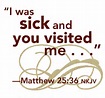 Music MinistryMary Ann Bilas Bush, Pastoral Musician 330-757-1545Barb Zorn, Youth Choir 330-503-3880The Holy Family Adult Choir leads the singing at the 10:00 a.m. Mass from September to June.  Rehearsals take place on Sunday mornings before and after the 10:00 a.m. Mass.The Contemporary Music Ensemble leads the singing on the first Sunday of each month at the 12:00 noon Mass.  Rehearsals take place before the liturgy or are announced. The Resurrection Choir sings at all funerals held in our Parish.  Rehearsals take place prior to the funeral.Vocalists and instrumentalists of high school age and older are welcome to participate in all the groups noted above.The Holy Family Bell Choir welcomes all persons of high school age and older to join.  Rehearsals are weekly on Tuesday at 6 p.m. or Saturday at 3 p.m. in the church.  The Bell Choir provides music on special occasions throughout the year, from September through May.  A schedule for performances is provided.  The Holy Family Parish Youth Choir welcomes all young persons of the parish in grades 3-12 interested in learning more about music, singing and the Liturgy.  The youth choir season runs from September to the end of published spring events having one rehearsal weekly.  The choristers serve as music ministers once a month at Sunday or special Liturgies.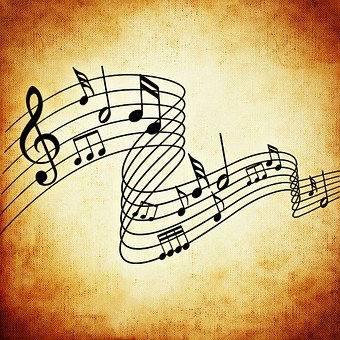 Parish Pastoral Council 	Barb Zorn 330-503-3880Parish Council is a representative group, responsible for advising the pastor in decision making which affects the overall direction of the parish, its life and priorities.  The goal of Council is to open the lines of communication amongst the many groups of the parish as well as seeking cooperation in parish activities.  Meetings are conducted in the Parish Center usually on the second Tuesday of the month at 6:00 pm.  Members of the Council serve for three-year terms.Poland Pantry 	Mary Ellen Fleming 330-757-9029 Parishioners are encouraged to drop off staple food items in the Gathering area as often as possible.  Volunteers make sure that the food is collected on a weekly basis and turned over to the Poland Food Pantry to provide food to the needy.  The pantry is open on the last Tuesday of each month from 6:00 p.m. - 7:00 p.m. and on the last Wednesday of each month from 9:00—11:00 am.  (ONLY).Prayer Chain 	Margie Kurjan 330-757-2848The Holy Family Prayer Chain is made up of dedicated parishioners that pray for all people who ask and need our prayers.  We pray daily, when and however we want for our list of people.  Being on the Prayer Chain is a very rewarding ministry.  To know that hurting people depend on our prayers and that we can help them hope and believe is a feeling like no other.  Everyone is welcome to join. Religious EducationMarnie Kelty, DRE/YM 330-757-1545mkelty@youngstowndiocese.orgKaren McCreary, RE Secretary 330-757-1545 kmccreary@youngstowndiocese.org Holy Family Parish, along with the Diocese of Youngstown, adheres to specific guidelines for religious education of children and adults.  We offer Confraternity of Christian Doctrine (CCD) for children in public schools from Kindergarten through 8th grade, as well as Sacramental preparation for First Reconciliation, First Holy Communion, and Confirmation for all parish children.  We also offer the Rite of Christian Initiation for Adults (RCIA), formation for those interested in becoming Catholic, and adult Confirmation formation for those who may not have received their Sacrament when they were younger.  Students in KINDERGARTEN through SIXTH GRADE meet on TUESDAY or WEDNESDAY from 4:45 p.m. - 6:15 p.m.  Students in SEVENTH and EIGHTH GRADES meet SUNDAY from 9:45 a.m. - 11:45 a.m.  All classes are held in Holy Family School.  Our catechists and office aides are Child Protection Certified parish volunteers.  CCD is in session from September through April.  If you are interested in enrolling your child(ren) and/or sharing your faith and making a difference in the lives of our children regarding their faith formation, please contact Marnie Kelty or Karen McCreary.Respect Life 	Lauren Riel 330-757-8859Parishioners who are committed to the education of the parish on pro-life issues are involved in this ministry.  The group also performs service projects.Rite of Christian Initiation of Adults (RCIA) Monsignor Connell 330-757-1545This ongoing process invites men, women and children, not previously baptized or baptized in another faith, to study and reflect on their spiritual development and growth culminating with the reception of the Sacraments of Initiation which takes place at the Easter Vigil.  Individuals who are interested in becoming Catholic through the R.C.I.A. process, should contact the parish office.  Meetings for R.C.I.A. are held in the Parish Center Conference Room on Monday evenings at 6:00 p.m. from October to the Easter Vigil.Rosary Makers Group 	Michele Bacha 330-757-787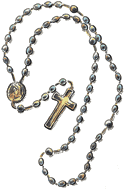 SCRIP 	Jeneane Beato 330-707-1655Reagan Forsyth 330-757-2952The community of Holy Family currently participates in the SCRIP program whereby Holy Family purchases negotiable gift certificates and gift cards to a large variety of retailers including grocery stores, department stores, gas stations, and restaurants that most of us shop at on a regular basis.  The SCRIP is purchased at a discount and sold to you at face value with Holy Family earning a percentage of all purchases made. SCRIP can be purchased in the lobby of Holy Family School on Thursday mornings from 8:00– 10:00 a.m. and after all weekend Masses except the 12:00 p.m. Mass on Sunday.  Seniors Club	 Ruth Burns 330-757-1334A social group for men and women (currently there are no men participating in the group, but they are welcome to join) who are 55 years and older.  The meetings are held on the third Monday of the month in the Parish Center at 11:30am.  The social gathering includes a luncheon, card games and bingo.  (Watch the bulletin for announcements.)Soul Core Rosary 	Cecilia Lange 330-757-0031Soul Core Rosary meets every 2nd Wednesday of the month in the Parish Center at 6:30 p.m.  This is a DVD presentation of women leading the mysteries of the rosary incorporating core strengthening exercises as we meditate.  Wear comfortable clothes and bring an exercise mat or large towel and water bottle.  All exercises can be modified.  Sponsored by GLOW.St. Vincent de Paul SocietyAndy McDonald 330-406-0053The Saint Vincent de Paul Society is an international organization designed to help in emergency basic food and living expense assistance.  They offer pamphlets and booklets of meditation and life crisis aids in the gathering area of Holy Family Church.  An outreach of the yearly giving tree for the needy during the holidays is given.  Financial and physical support is given at the Youngstown Soup Kitchen periodically along with support to the Poland Pantry.  Membership is open to all men and women in our parish.  Monetary collections are taken outside of the Church on the last Sunday of the month.  In addition, the group provides support with various situations of need that may occur.  The meetings are held on the second Thursday of each month at 7:00 p.m. in the Emmaus House.Third Source Committee 	Beverly Shaffer 330-518-0995This committee’s purpose is to raise funds for various Holy Family Parish events, projects and to financially contribute to parish requests/petitions for assistance, under the direction of the Pastor.  We promote good fellowship among our parishioners and the community of Poland.  Meetings are held on the first Wednesday of every month at 7 p.m. in the Parish Center.  Ushers 	Denny Carney, Co-Captain 330-502-3366Joe Simko, Co-Captain 330-540-7182A group of men and women who minister during the celebration of Mass and liturgical celebrations by extending a spirit of hospitality and welcome to parishioners and visitors alike.Vocations Ministry 	Kevin and Mary Jo Finnerty 330-757-8831This parish ministry fosters and promotes church vocations by prayer, service and education.Welcoming Committee 	Ruth Ebert 330-757-4992This is a group of parishioners who welcome newly registered parish members to the Holy Family community.  The committee hosts two welcome coffees per year, typically in May and October.  They are held in the Parish Center following the 8:00 a.m. and 10:00 a.m. Masses.  The new parishioners have the opportunity to have small group introductions and discussions with Monsignor Connell, Deacon Ray, the Holy Family Staff and fellow parishioners.  They are provided with an overview of all the Holy Family Ministries and are presented with a small welcoming gift.PARISH DIRECTORYParish Office					330-757-1545Parish Office Fax				330-757-4443Parish School					330-757-3713Parish School Fax				330-757-7648Parish E-mail address	        	           holy_family@sbcglobal.net Parish website		                         www.holyfamilypoland.org Follow us on Twitter			             @HolyFamPoland School E-mail address                                    ygnholyfamily@doy.org School website	                                        www.holyfamilypoland.orgSTAFF PERSONS Msgr. William J. Connell, Pastor		  	330-757-1545Deacon Ray Hatala, Pastoral Associate		330-757-1545Kathy Stoops, School Principal			330-757-3713Marnie Kelty, DRE/Youth Ministry		330-757-1545Kathleen Meredith, Parish Center Coordinator 	330-757-1545Mary Ann Bilas Bush, Pastoral Musician		330-757-4812Barb Zorn, Youth Choir				330-792-8305PARISH PERSONNELMary Lisovitch, Bookkeeper			330-757-1545Patricia Donatelli, Secretary			330-757-1545Karen McCreary, Office Assistant		330-757-1545Scott McCreary, Plant Manager			330-757-1545Mary Ann Ramsey, Cafeteria Coordinator	330-757-2936Paulette Hanhold, School Secretary		330-757-3713Andrea Clune, School Secretary			330-757-3713DIOCESAN DIRECTORYDiocese of Youngstown				330-744-8451Catholic Charities				330-744-8451Catholic Exponent				330-744-5251